Государственное бюджетное профессиональное образовательноеУчреждение «Березниковское музыкальное училище» колледж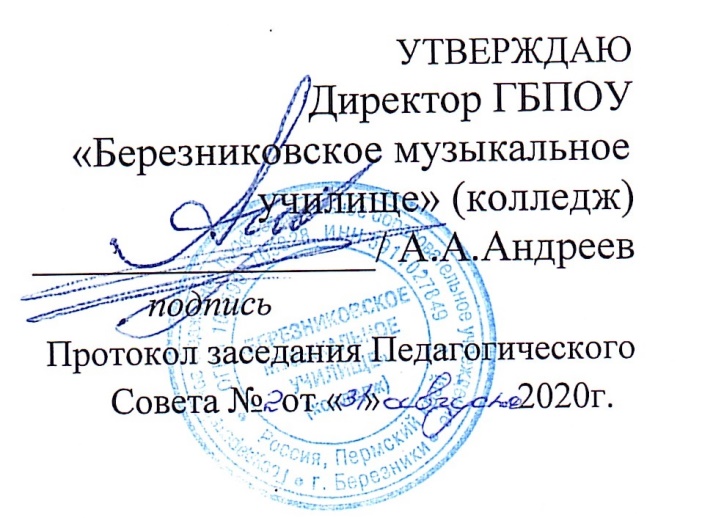 РАБОЧАЯ ПРОГРАММА УЧЕБНОЙ ДИСЦИПЛИНЫ  «МУЗЫКАЛЬНАЯ ЛИТЕРАТУРА»по специальности 53.02.03 Инструментальное исполнительство(по видам инструментов)Березники2020 г.  Рабочая программа учебной дисциплины МУЗЫКАЛЬНАЯ ЛИТЕРАТУРА разработана на основе Федерального государственного образовательного стандарта (ФГОС) по специальности среднего профессионального образования (СПО) 53.02.03  Инструментальное исполнительство (по видам инструментов)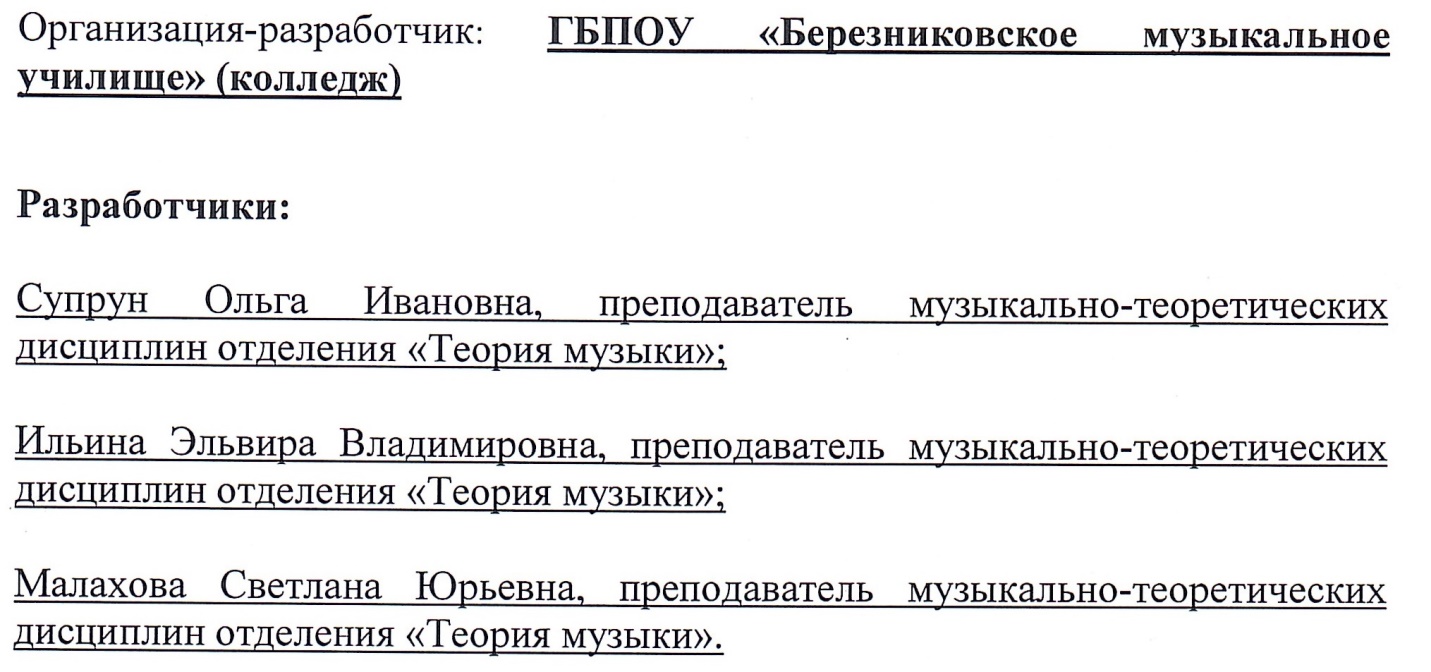 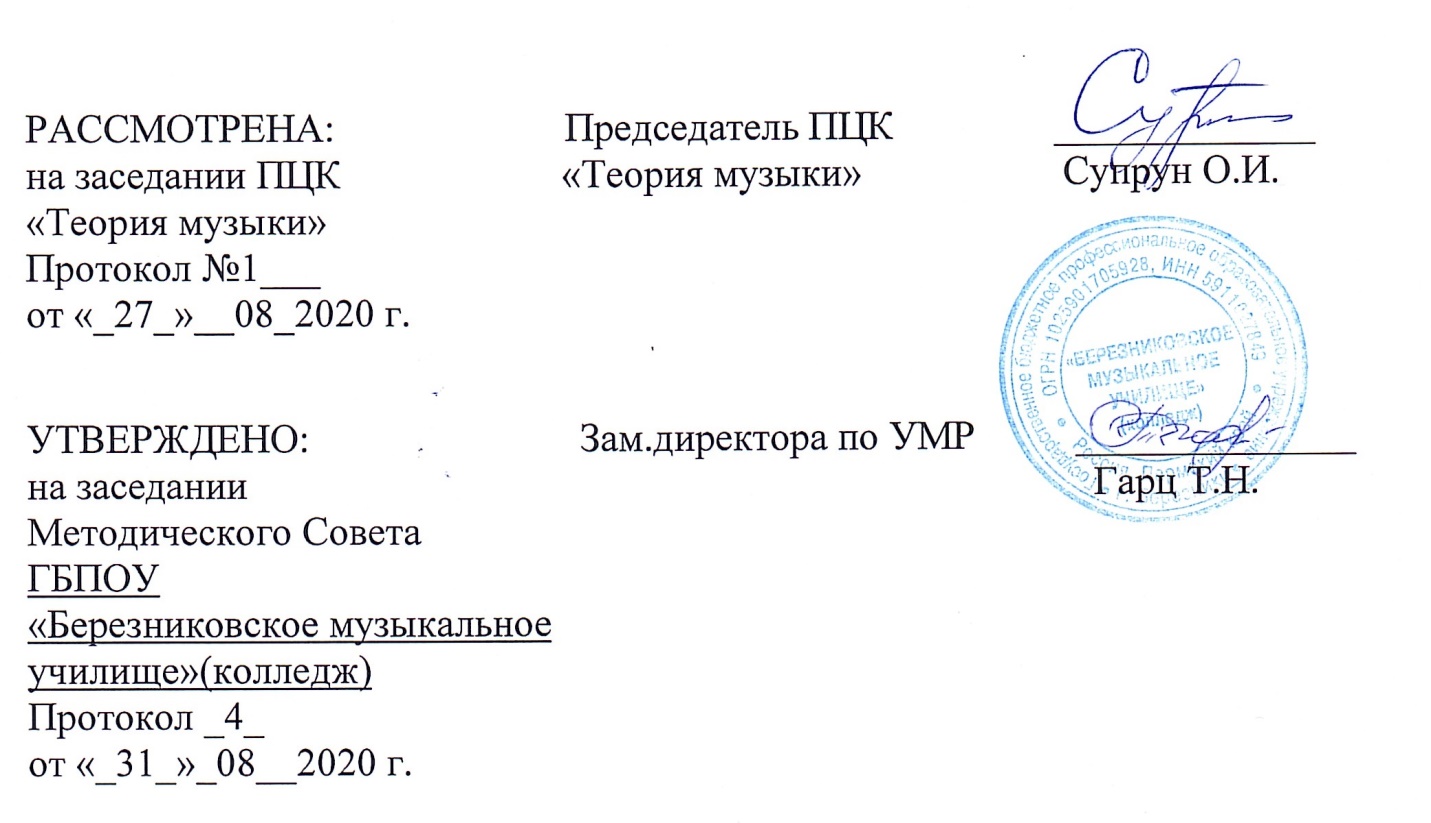 СОДЕРЖАНИЕпаспорт РАБОЧей ПРОГРАММы УЧЕБНОЙ ДИСЦИПЛИНЫМузыкальная литература1.1. Область применения программыРабочая программа учебной дисциплины является частью основной профессиональной образовательной программы в соответствии с ФГОС по специальности  СПО  53.02.03 «Инструментальное исполнительство» (по видам инструментов) в части освоения профессионального цикла, в составе общепрофессиональных дисциплин.1.2. Место дисциплины в структуре основной профессиональной образовательной программы:Дисциплина ОП.01 – «Музыкальная литература» относится к общепрофессиональным  дисциплинам (ОП.00) профессионального цикла (П.00)1.3. Цели и задачи дисциплины – требования к результатам освоения дисциплины:В результате освоения дисциплины обучающийся должен уметь:ориентироваться в музыкальных произведениях различных направлений, стилей и жанров;выполнять теоретический и исполнительский анализ музыкального произведения; характеризовать выразительные средства в контексте содержания музыкального произведения; анализировать незнакомое музыкальное произведение по следующим параметрам: стилевые особенности, жанровые черты, особенности формообразования, фактурные, метроритмические, ладовые особенности;выполнять сравнительный анализ различных редакций музыкального произведения;знать:о роли и значении музыкального искусства в системе культуры;основные исторические периоды развития музыкальной культуры, основные направления, стили и жанры; основные этапы развития отечественной и  зарубежной музыки от музыкального искусства древности и античного периода до современного периода, включая музыкальное искусство ХX в.;особенности национальных традиций, фольклорные истоки музыки;творческие биографии крупнейших русских и зарубежных композиторов;основные  произведения симфонического, оперного, камерно-вокального, камерно-инструментального и других  жанров музыкального искусства (слуховые представления и нотный текст);1.4. Рекомендуемое количество часов на освоение программы дисциплины:максимальной учебной нагрузки обучающегося  157.5 часов, в том числе:обязательной аудиторной учебной нагрузки обучающегося   105  часа;самостоятельной работы обучающегося   52.5, часа.2. СТРУКТУРА И СОДЕРЖАНИЕ УЧЕБНОЙ ДИСЦИПЛИНЫ2.1. Объем учебной дисциплины и виды учебной работы2.2. Тематический план и содержание учебной дисциплины«Музыкальная литература»3. условия реализации программы дисциплины3.1. Требования к минимальному материально-техническому обеспечениюРеализация программы дисциплины требует наличия учебного кабинета «Музыкальной литературы»; Оборудование учебного кабинета «Музыкальной литературы»:	- комплект учебно-методической документации; 	- музыкальный инструмент – фортепиано; 	- наглядные пособия; учебная доска; 	- столы и стулья; 	- нотная литература.Технические средства обучения: музыкальный центр, CD-  DVD диски.3.2. Информационное обеспечение обученияПеречень рекомендуемых учебных изданий, Интернет-ресурсов, дополнительной литературыОсновные источники по зарубежной музыкальной литературе:История зарубежной музыки. Вып. 5./ Ред. И.Нестьев. – М., 1980 Музыка XX века. Очерки.ч.1, кн.2 – М. 1977; ч.2, кн.3 – М. 1980; ч.2,кн.4 – М. 1984Музыкальная литература зарубежных стран. Вып.2/Г.Жданова, И.Молчанова, И.Охалова. Ред. Е.Царёва. – М., 2002Музыкальная литература зарубежных стран. Вып. 6/ Сост. И.Гивенталь, Л.Щукина, Б.Ионин. – М., 2005Музыкальная литература зарубежных стран. Вып. 7/ Сост. И.Гивенталь, Л.Щукина, Б.Ионин. – М., 2005Энтелис Л. Силуэты композитровXXвека. Л., 1975Шнеерсон П. Французская музыка XXвека. М., 1970Ярустовский Б. Очерки по драматургии оперы XXвека. Кн.1- М., 1971Дополнительные источники по зарубежной музыкальной литературеБарсова И. Симфонии Густава Малера. – М., 1986   Голяховский С. К.Шимановский . М., 1982      Друскин М.С. История зарубежной музыки. Вып. 4. – М., 1983Житомирский Д., Леонтьева О., Мяло К. Западный музыкальный авангард после второй мировой войны. М., 1989Екимовский В. Оливье Мессиан. М., 1987Ивашкин К. Пендерецкий. М., 1973История зарубежной музыки. Вып. 6./ Ред.В.В.Смирнов. – СПб., 1999Ковнацкая Л. Бенджамин Бриттен. М., 1974Кокарева Л. Дариус Мийо. Жизнь и творчество. М., 1986Конен В.Д. Пути американской музыки. М., 1977Крауклис Г. Симфоничекие поэмы Р.Штрауса. М.,1970  Лаул Р. Кризисные черты в мелодическом мышлении Шёнберга/ в кн. Кризис буржуазной культуры и музыки. М., 1972Лаул Р. О творческом методе А. Шёнберга/в кн. Вопросы теории и эстетики музыки. Вып 9. Л., 1969 Левая Т., Леонтьева О. Пауль Хиндемит. М., 1974Леонтьева О. Карл Орф. М., 1990Медведева И. Ф Пуленк. М., 1969Нестьев И. Бела Барток. М., 1969Онеггер А. Я – композитор. М., 1967Павлишин С. Творчество А.Шёнберга:1899 – 1908гг./в кн. Музыка и современность. Вып.6. М.1969Пуленк Ф. Я и мои друзья. Л., 1977Раппопорт Л. Артур Онеггер. М., 1967 Филенко Г. Французская музыка первой половины XXвека. Л., 1983Холопова В. О композиционных принципах скрипичного концерта А.Берга/в кн. Музыка и современность.Вып.6. М., 1969Холст И. Б.Бриттен. Л., 1968Холопова В. , Холопов Ю. Антон Веберн. Жизнь и творчество. М., 1984                                                Черкашина М. «Воццек» А.Берга/в кн. Музыкальный современник. Вып.2. М., 1977Шнеерсон Г. Портреты американских композиторов. М., 1977Элик М. Sprechgezangв «Лунном Пьеро» А.Шёнберга/в кн. Музыка и современность.Вып.7. М., 1971Основные источники по отечественной музыкальной литературе:Советская музыкальная литература. Вып. 1/ Ред. М.Риттих. – М., 19812. Современная отечественная музыкальная литература. Вып. 2./ Ред.-сост. Е.Е.Дурандина. – М., 2007      3 Тараканов М. Творчество  Родиона Щедрина. – М.,1980      4.  Холопова В., Чигарева Е. Альфред Шнитке. – М.,1990  5. Тевосян А. Перезвоны: жизнь,творчество, взгляды Валерия Гаврилина,  -С-П.,2009Дополнительные источники по отечественной музыкальной литературеГенина Л. Все позабудется – любовь останется // Муз.академия.1999. №4Губайдулина С. Об учителях, коллегах и о самой себе. Интервью    В.Юзефича// Муз. Академия. – 1994 №3Вустин А. Человек с феерической судьбой (Памяти Эдисона Денисова) //Муз. академия. 1997. №2Памяти А. Шнитке: Статья // Муз. академия. – 1999 №25. Холопова В. Неизвестный Щедрин // Муз. академия 1998 №24. Контроль и оценка результатов освоения ДисциплиныКонтроль и оценка результатов освоения дисциплины осуществляется преподавателем в процессе проведения практических занятий, тестирования, а также выполнения обучающимися индивидуальных заданий.Разработчики рабочей программы                                              / Супрун О.И.«Музыкальная литература»                                                                                                                                                  / Малахова С.Ю.стр.ПАСПОРТ рабочеЙ ПРОГРАММЫ УЧЕБНОЙ ДИСЦИПЛИНЫ4СТРУКТУРА и содержание УЧЕБНОЙ ДИСЦИПЛИНЫ5условия реализации рабочей программы учебной дисциплины17Контроль и оценка результатов Освоения учебной дисциплины19Вид учебной работыОбъем часовМаксимальная учебная нагрузка (всего)157.5Обязательная аудиторная учебная нагрузка (всего) 105в том числе:     Лекционные часы52.5     практические занятия52.5     контрольные работыСамостоятельная работа обучающегося (всего)52.5в том числе:    -самостоятельная проработка конспектов занятий, учебной литературы, учебных пособий;-подготовка к практическим занятиям с использованием методических рекомендаций преподавателя;-решение практических заданий по отдельным темам дисциплины;-самостоятельное изучение отдельных вопросов (с целью углубления знаний по заданию преподавателя) с последующим выступлением на занятии или оформлением тезисов;-прослушивание и анализ музыкального произведения; -подготовка к различным видам контроля знаний;-разучивание музыкальных фрагментов произведений.Итоговая аттестация по дисциплине в форме                                      Экзамена       (комплексного) Итоговая аттестация по дисциплине в форме                                      Экзамена       (комплексного) Наименование разделов и темСодержание учебного материала, лабораторные и практические работы, самостоятельная работа обучающихся, курсовая работа (проект) (если предусмотрены)Содержание учебного материала, лабораторные и практические работы, самостоятельная работа обучающихся, курсовая работа (проект) (если предусмотрены)Содержание учебного материала, лабораторные и практические работы, самостоятельная работа обучающихся, курсовая работа (проект) (если предусмотрены)Содержание учебного материала, лабораторные и практические работы, самостоятельная работа обучающихся, курсовая работа (проект) (если предусмотрены)Содержание учебного материала, лабораторные и практические работы, самостоятельная работа обучающихся, курсовая работа (проект) (если предусмотрены)Содержание учебного материала, лабораторные и практические работы, самостоятельная работа обучающихся, курсовая работа (проект) (если предусмотрены)Объем часовУровень освоенияУровень освоения1222222344Раздел 1. Русская музыкальная литература   XX вв.81чРаздел 1. Русская музыкальная литература   XX вв.Лекционные часыЛекционные часыЛекционные часыЛекционные часыЛекционные часыЛекционные часы27Раздел 1. Русская музыкальная литература   XX вв.Практические занятияПрактические занятияПрактические занятияПрактические занятияПрактические занятияПрактические занятия27Раздел 1. Русская музыкальная литература   XX вв.Самостоятельная работаСамостоятельная работаСамостоятельная работаСамостоятельная работаСамостоятельная работаСамостоятельная работа27Раздел 1. Русская музыкальная литература   XX вв.Самостоятельная работаСамостоятельная работаСамостоятельная работаСамостоятельная работаСамостоятельная работаСамостоятельная работа7 сем.16ауд.8сам.р.Тема 1.1Пути и этапы развития отечественной музыкив советский период (20-е – 50-е годы)Содержание учебного материалаСодержание учебного материалаСодержание учебного материалаСодержание учебного материалаСодержание учебного материалаСодержание учебного материала2ч22Тема 1.1Пути и этапы развития отечественной музыкив советский период (20-е – 50-е годы)11111Пути и этапы развития отечественной музыки в 20-е ,30-е годы2ч22Тема 1.1Пути и этапы развития отечественной музыкив советский период (20-е – 50-е годы)22222Пути и этапы развития отечественной музыки в 40-е годы2ч22Тема 1.1Пути и этапы развития отечественной музыкив советский период (20-е – 50-е годы)33333Пути и этапы развития отечественной музыки в 50-е годы2ч22Тема 1.1Пути и этапы развития отечественной музыкив советский период (20-е – 50-е годы)Лекционные часыЛекционные часыЛекционные часыЛекционные часыЛекционные часыЛекционные часы1чТема 1.1Пути и этапы развития отечественной музыкив советский период (20-е – 50-е годы)Практическая работа: составление плана по данной теме и  характеристике произведений,  слушание музыки.Практическая работа: составление плана по данной теме и  характеристике произведений,  слушание музыки.Практическая работа: составление плана по данной теме и  характеристике произведений,  слушание музыки.Практическая работа: составление плана по данной теме и  характеристике произведений,  слушание музыки.Практическая работа: составление плана по данной теме и  характеристике произведений,  слушание музыки.Практическая работа: составление плана по данной теме и  характеристике произведений,  слушание музыки.1чТема 1.1Пути и этапы развития отечественной музыкив советский период (20-е – 50-е годы)Самостоятельная работа обучающихся: работа с дополнительной литературой, с  музыкальными примерамиСамостоятельная работа обучающихся: работа с дополнительной литературой, с  музыкальными примерамиСамостоятельная работа обучающихся: работа с дополнительной литературой, с  музыкальными примерамиСамостоятельная работа обучающихся: работа с дополнительной литературой, с  музыкальными примерамиСамостоятельная работа обучающихся: работа с дополнительной литературой, с  музыкальными примерамиСамостоятельная работа обучающихся: работа с дополнительной литературой, с  музыкальными примерами1чТема 1.2Н.Я.Мясковский Содержание учебного материалаСодержание учебного материалаСодержание учебного материалаСодержание учебного материалаСодержание учебного материалаСодержание учебного материала4ч22Тема 1.2Н.Я.Мясковский 111Жизненный и творческий путьЖизненный и творческий путьЖизненный и творческий путь4ч22Тема 1.2Н.Я.Мясковский 222Симфония №5Симфония №5Симфония №54ч22Тема 1.2Н.Я.Мясковский 333Симфония  №21Симфония  №21Симфония  №214ч22Тема 1.2Н.Я.Мясковский 444Фрагмент симфонии №6Фрагмент симфонии №6Фрагмент симфонии №64ч22Тема 1.2Н.Я.Мясковский 555Фрагмент квартета №13Фрагмент квартета №13Фрагмент квартета №134ч22Тема 1.2Н.Я.Мясковский Лекционные часыЛекционные часыЛекционные часыЛекционные часыЛекционные часыЛекционные часы2чТема 1.2Н.Я.Мясковский  Практическая работа: составление плана по данной теме и характеристике произведений,  слушание музыки. Практическая работа: составление плана по данной теме и характеристике произведений,  слушание музыки. Практическая работа: составление плана по данной теме и характеристике произведений,  слушание музыки. Практическая работа: составление плана по данной теме и характеристике произведений,  слушание музыки. Практическая работа: составление плана по данной теме и характеристике произведений,  слушание музыки. Практическая работа: составление плана по данной теме и характеристике произведений,  слушание музыки.2чТема 1.2Н.Я.Мясковский Самостоятельная работа обучающихся: работа  над музыкальными иллюстрациями; подготовить ответы на тему - характеристика творчества композитора.Самостоятельная работа обучающихся: работа  над музыкальными иллюстрациями; подготовить ответы на тему - характеристика творчества композитора.Самостоятельная работа обучающихся: работа  над музыкальными иллюстрациями; подготовить ответы на тему - характеристика творчества композитора.Самостоятельная работа обучающихся: работа  над музыкальными иллюстрациями; подготовить ответы на тему - характеристика творчества композитора.Самостоятельная работа обучающихся: работа  над музыкальными иллюстрациями; подготовить ответы на тему - характеристика творчества композитора.Самостоятельная работа обучающихся: работа  над музыкальными иллюстрациями; подготовить ответы на тему - характеристика творчества композитора.2чТема 1.2Н.Я.Мясковский Самостоятельная работа обучающихся: работа  над музыкальными иллюстрациями; подготовить ответы на тему - характеристика творчества композитора.Самостоятельная работа обучающихся: работа  над музыкальными иллюстрациями; подготовить ответы на тему - характеристика творчества композитора.Самостоятельная работа обучающихся: работа  над музыкальными иллюстрациями; подготовить ответы на тему - характеристика творчества композитора.Самостоятельная работа обучающихся: работа  над музыкальными иллюстрациями; подготовить ответы на тему - характеристика творчества композитора.Самостоятельная работа обучающихся: работа  над музыкальными иллюстрациями; подготовить ответы на тему - характеристика творчества композитора.Самостоятельная работа обучающихся: работа  над музыкальными иллюстрациями; подготовить ответы на тему - характеристика творчества композитора. Тема 1.2С.С. ПрокофьевСодержание учебного материалаСодержание учебного материалаСодержание учебного материалаСодержание учебного материалаСодержание учебного материалаСодержание учебного материала10ч22 Тема 1.2С.С. Прокофьев111Жизненный и творческий путьЖизненный и творческий путьЖизненный и творческий путь10ч22 Тема 1.2С.С. Прокофьев222Фортепианное творчество.Фортепианное творчество.Фортепианное творчество.10ч22 Тема 1.2С.С. Прокофьев333Симфоническое творчество. Симфонии№1,5,7 (фрагменты)Симфоническое творчество. Симфонии№1,5,7 (фрагменты)Симфоническое творчество. Симфонии№1,5,7 (фрагменты)10ч22 Тема 1.2С.С. Прокофьев4.4.4.Балет «Ромео и Джульетта»Балет «Ромео и Джульетта»Балет «Ромео и Джульетта»10ч22 Тема 1.2С.С. Прокофьев5.5.5.Кантата «Александр Невский»Кантата «Александр Невский»Кантата «Александр Невский»10ч22 Тема 1.2С.С. Прокофьев6.6.6.Опера «Война и мир»(фрагмент)Опера «Война и мир»(фрагмент)Опера «Война и мир»(фрагмент)10ч22 Тема 1.2С.С. ПрокофьевЛекционные часыЛекционные часыЛекционные часыЛекционные часыЛекционные часыЛекционные часы5ч Тема 1.2С.С. ПрокофьевПрактическая работа: составление плана по данной теме, и характеристике произведений,  работа по клавиру, слушание музыки.Практическая работа: составление плана по данной теме, и характеристике произведений,  работа по клавиру, слушание музыки.Практическая работа: составление плана по данной теме, и характеристике произведений,  работа по клавиру, слушание музыки.Практическая работа: составление плана по данной теме, и характеристике произведений,  работа по клавиру, слушание музыки.Практическая работа: составление плана по данной теме, и характеристике произведений,  работа по клавиру, слушание музыки.Практическая работа: составление плана по данной теме, и характеристике произведений,  работа по клавиру, слушание музыки.5ч Тема 1.2С.С. ПрокофьевСамостоятельная работа обучающихся: работа  над музыкальными иллюстрациями; подготовить ответы на тему - характеристика творчества композитора.Самостоятельная работа обучающихся: работа  над музыкальными иллюстрациями; подготовить ответы на тему - характеристика творчества композитора.Самостоятельная работа обучающихся: работа  над музыкальными иллюстрациями; подготовить ответы на тему - характеристика творчества композитора.Самостоятельная работа обучающихся: работа  над музыкальными иллюстрациями; подготовить ответы на тему - характеристика творчества композитора.Самостоятельная работа обучающихся: работа  над музыкальными иллюстрациями; подготовить ответы на тему - характеристика творчества композитора.Самостоятельная работа обучающихся: работа  над музыкальными иллюстрациями; подготовить ответы на тему - характеристика творчества композитора.5ч Тема 1.2С.С. ПрокофьевПромежуточная аттестация: итоговая семестровая оценкаПромежуточная аттестация: итоговая семестровая оценкаПромежуточная аттестация: итоговая семестровая оценкаПромежуточная аттестация: итоговая семестровая оценкаПромежуточная аттестация: итоговая семестровая оценкаПромежуточная аттестация: итоговая семестровая оценка Тема 1.2С.С. Прокофьев8 сем.38ауд, 19сам.рТема 1.3Д.Д. ШостаковичСодержание учебного материалаСодержание учебного материалаСодержание учебного материалаСодержание учебного материалаСодержание учебного материалаСодержание учебного материала10ч22Тема 1.3Д.Д. Шостакович1.1.1.Жизненный и творческий путьЖизненный и творческий путьЖизненный и творческий путь10ч22Тема 1.3Д.Д. Шостакович2.2.2. Творчество 30-х годов .Опера «Катерина Измайлова».    Симфония №5 Творчество 30-х годов .Опера «Катерина Измайлова».    Симфония №5 Творчество 30-х годов .Опера «Катерина Измайлова».    Симфония №510ч22Тема 1.3Д.Д. Шостакович3.3.3.Симфония №7Симфония №7Симфония №710ч22Тема 1.3Д.Д. Шостакович4.4.4. квартет №8 (фрагмент) квартет №8 (фрагмент) квартет №8 (фрагмент)10ч22Тема 1.3Д.Д. Шостакович5.5.5.Симфония№14, 15 (фрагмент)Симфония№14, 15 (фрагмент)Симфония№14, 15 (фрагмент)10ч22Тема 1.3Д.Д. ШостаковичЛекционные часыЛекционные часыЛекционные часыЛекционные часыЛекционные часыЛекционные часы5чТема 1.3Д.Д. ШостаковичПрактическая работа: составление плана по данной теме, и характеристике произведений,  работа по клавиру, слушание музыки.Практическая работа: составление плана по данной теме, и характеристике произведений,  работа по клавиру, слушание музыки.Практическая работа: составление плана по данной теме, и характеристике произведений,  работа по клавиру, слушание музыки.Практическая работа: составление плана по данной теме, и характеристике произведений,  работа по клавиру, слушание музыки.Практическая работа: составление плана по данной теме, и характеристике произведений,  работа по клавиру, слушание музыки.Практическая работа: составление плана по данной теме, и характеристике произведений,  работа по клавиру, слушание музыки.5чТема 1.3Д.Д. ШостаковичСамостоятельная работа обучающихся: работа  над музыкальными иллюстрациями; подготовить ответы на тему - характеристика творчества композитора.Самостоятельная работа обучающихся: работа  над музыкальными иллюстрациями; подготовить ответы на тему - характеристика творчества композитора.Самостоятельная работа обучающихся: работа  над музыкальными иллюстрациями; подготовить ответы на тему - характеристика творчества композитора.Самостоятельная работа обучающихся: работа  над музыкальными иллюстрациями; подготовить ответы на тему - характеристика творчества композитора.Самостоятельная работа обучающихся: работа  над музыкальными иллюстрациями; подготовить ответы на тему - характеристика творчества композитора.Самостоятельная работа обучающихся: работа  над музыкальными иллюстрациями; подготовить ответы на тему - характеристика творчества композитора.5чТема 1.4 А.И.ХачатурянСодержание учебного материалаСодержание учебного материалаСодержание учебного материалаСодержание учебного материалаСодержание учебного материалаСодержание учебного материала4ч22Тема 1.4 А.И.Хачатурян111Жизненный и творческий путьЖизненный и творческий путьЖизненный и творческий путь4ч22Тема 1.4 А.И.Хачатурян222Балет «Спартак», Концерт для скрипки с оркестромБалет «Спартак», Концерт для скрипки с оркестромБалет «Спартак», Концерт для скрипки с оркестром4ч22Тема 1.4 А.И.ХачатурянЛекционные часыЛекционные часыЛекционные часыЛекционные часыЛекционные часыЛекционные часы2чТема 1.4 А.И.ХачатурянПрактическая работа: составление плана по данной теме, работа по клавируПрактическая работа: составление плана по данной теме, работа по клавируПрактическая работа: составление плана по данной теме, работа по клавируПрактическая работа: составление плана по данной теме, работа по клавируПрактическая работа: составление плана по данной теме, работа по клавируПрактическая работа: составление плана по данной теме, работа по клавиру2чТема 1.4 А.И.ХачатурянСамостоятельная работа обучающихся: работа  над музыкальными иллюстрациями; подготовить ответы на тему - характеристика творчества композитораСамостоятельная работа обучающихся: работа  над музыкальными иллюстрациями; подготовить ответы на тему - характеристика творчества композитораСамостоятельная работа обучающихся: работа  над музыкальными иллюстрациями; подготовить ответы на тему - характеристика творчества композитораСамостоятельная работа обучающихся: работа  над музыкальными иллюстрациями; подготовить ответы на тему - характеристика творчества композитораСамостоятельная работа обучающихся: работа  над музыкальными иллюстрациями; подготовить ответы на тему - характеристика творчества композитораСамостоятельная работа обучающихся: работа  над музыкальными иллюстрациями; подготовить ответы на тему - характеристика творчества композитора2чТема 1.5Г.В.СвиридовСодержание учебного материалаСодержание учебного материалаСодержание учебного материалаСодержание учебного материалаСодержание учебного материалаСодержание учебного материала8ч22Тема 1.5Г.В.Свиридов  1.Жизненный и творческий путь. Характеристика творчестваЖизненный и творческий путь. Характеристика творчестваЖизненный и творческий путь. Характеристика творчестваЖизненный и творческий путь. Характеристика творчестваЖизненный и творческий путь. Характеристика творчества8ч22Тема 1.5Г.В.Свиридов  2.«Поэма памяти С. Есенина»«Поэма памяти С. Есенина»«Поэма памяти С. Есенина»«Поэма памяти С. Есенина»«Поэма памяти С. Есенина»8ч22Тема 1.5Г.В.Свиридов3.Курские песниКурские песниКурские песниКурские песниКурские песни8ч22Тема 1.5Г.В.Свиридов4.«Неизреченное чудо»«Неизреченное чудо»«Неизреченное чудо»«Неизреченное чудо»«Неизреченное чудо»8ч22Тема 1.5Г.В.СвиридовЛекционные часыЛекционные часыЛекционные часыЛекционные часыЛекционные часыЛекционные часы4чТема 1.5Г.В.Свиридов Практическая работа: составление плана по данной теме, и характеристике произведений,  работа по клавиру, слушание музыки. Практическая работа: составление плана по данной теме, и характеристике произведений,  работа по клавиру, слушание музыки. Практическая работа: составление плана по данной теме, и характеристике произведений,  работа по клавиру, слушание музыки. Практическая работа: составление плана по данной теме, и характеристике произведений,  работа по клавиру, слушание музыки. Практическая работа: составление плана по данной теме, и характеристике произведений,  работа по клавиру, слушание музыки. Практическая работа: составление плана по данной теме, и характеристике произведений,  работа по клавиру, слушание музыки.4чТема 1.5Г.В.Свиридов Самостоятельная работа обучающихся: работа  над музыкальными иллюстрациями; подготовить ответы на тему - характеристика творчества композитора Самостоятельная работа обучающихся: работа  над музыкальными иллюстрациями; подготовить ответы на тему - характеристика творчества композитора Самостоятельная работа обучающихся: работа  над музыкальными иллюстрациями; подготовить ответы на тему - характеристика творчества композитора Самостоятельная работа обучающихся: работа  над музыкальными иллюстрациями; подготовить ответы на тему - характеристика творчества композитора Самостоятельная работа обучающихся: работа  над музыкальными иллюстрациями; подготовить ответы на тему - характеристика творчества композитора Самостоятельная работа обучающихся: работа  над музыкальными иллюстрациями; подготовить ответы на тему - характеристика творчества композитора4чТема 1.6Р. Щедрин,В.ГаврилинСодержание учебного материалаСодержание учебного материалаСодержание учебного материалаСодержание учебного материалаСодержание учебного материалаСодержание учебного материала6ч22Тема 1.6Р. Щедрин,В.Гаврилин1.1.1.Жизненный и творческий путьЖизненный и творческий путьЖизненный и творческий путь6ч22Тема 1.6Р. Щедрин,В.Гаврилин2.2.2.Фортепианное  творчество. «Тетрадь для юношества»Фортепианное  творчество. «Тетрадь для юношества»Фортепианное  творчество. «Тетрадь для юношества»6ч22Тема 1.6Р. Щедрин,В.Гаврилин3.3.3.Концерт «Озорные частушки»( Щедрин).Вок. цикл  «Русская тетрадь»(Гаврилин) Концерт «Озорные частушки»( Щедрин).Вок. цикл  «Русская тетрадь»(Гаврилин) Концерт «Озорные частушки»( Щедрин).Вок. цикл  «Русская тетрадь»(Гаврилин) 6ч22Тема 1.6Р. Щедрин,В.Гаврилин4.4.4.Балеты: «Кармен - сюита»Щедрина, «Анюта» Гаврилина (фрагм.)Опера «Не только любовь»  Щедрина (фрагм.)Балеты: «Кармен - сюита»Щедрина, «Анюта» Гаврилина (фрагм.)Опера «Не только любовь»  Щедрина (фрагм.)Балеты: «Кармен - сюита»Щедрина, «Анюта» Гаврилина (фрагм.)Опера «Не только любовь»  Щедрина (фрагм.)6ч22Тема 1.6Р. Щедрин,В.ГаврилинЛекционные часыЛекционные часыЛекционные часыЛекционные часыЛекционные часыЛекционные часы3чТема 1.6Р. Щедрин,В.Гаврилин Практическая работа: составление плана по данной теме, и характеристике произведений,  работа по клавиру, слушание музыки Практическая работа: составление плана по данной теме, и характеристике произведений,  работа по клавиру, слушание музыки Практическая работа: составление плана по данной теме, и характеристике произведений,  работа по клавиру, слушание музыки Практическая работа: составление плана по данной теме, и характеристике произведений,  работа по клавиру, слушание музыки Практическая работа: составление плана по данной теме, и характеристике произведений,  работа по клавиру, слушание музыки Практическая работа: составление плана по данной теме, и характеристике произведений,  работа по клавиру, слушание музыки3чТема 1.6Р. Щедрин,В.Гаврилин Самостоятельная работа обучающихся: работа  над музыкальными иллюстрациями; подготовить ответы на тему - характеристика творчества композитора Самостоятельная работа обучающихся: работа  над музыкальными иллюстрациями; подготовить ответы на тему - характеристика творчества композитора Самостоятельная работа обучающихся: работа  над музыкальными иллюстрациями; подготовить ответы на тему - характеристика творчества композитора Самостоятельная работа обучающихся: работа  над музыкальными иллюстрациями; подготовить ответы на тему - характеристика творчества композитора Самостоятельная работа обучающихся: работа  над музыкальными иллюстрациями; подготовить ответы на тему - характеристика творчества композитора Самостоятельная работа обучающихся: работа  над музыкальными иллюстрациями; подготовить ответы на тему - характеристика творчества композитора3чТема 1.7А.Г. ШниткеСодержание учебного материалаСодержание учебного материалаСодержание учебного материалаСодержание учебного материалаСодержание учебного материалаСодержание учебного материала6ч22Тема 1.7А.Г. Шнитке111Жизненный и творческий путьЖизненный и творческий путьЖизненный и творческий путь6ч22Тема 1.7А.Г. Шнитке222Фортепианное творчество. Пьесы.Фортепианное творчество. Пьесы.Фортепианное творчество. Пьесы.6ч22Тема 1.7А.Г. Шнитке3.3.3.«Три мадригала», Соната для скрипки (фрагмент).                 Концерт для альта (фрагмент).«Три мадригала», Соната для скрипки (фрагмент).                 Концерт для альта (фрагмент).«Три мадригала», Соната для скрипки (фрагмент).                 Концерт для альта (фрагмент).6ч22Тема 1.7А.Г. Шнитке4.4.4.Симфоническое творчество. Симфония №1Симфоническое творчество. Симфония №1Симфоническое творчество. Симфония №16ч22Тема 1.7А.Г. Шнитке5.5.5.Хоровой концерт (фрагм.)Хоровой концерт (фрагм.)Хоровой концерт (фрагм.)6ч22Тема 1.7А.Г. ШниткеЛекционные часыЛекционные часыЛекционные часыЛекционные часыЛекционные часыЛекционные часы6ч22Тема 1.7А.Г. ШниткеПрактическая работа: составление плана по данной теме, и характеристике произведений,  работа по клавиру, слушание музыкиПрактическая работа: составление плана по данной теме, и характеристике произведений,  работа по клавиру, слушание музыкиПрактическая работа: составление плана по данной теме, и характеристике произведений,  работа по клавиру, слушание музыкиПрактическая работа: составление плана по данной теме, и характеристике произведений,  работа по клавиру, слушание музыкиПрактическая работа: составление плана по данной теме, и характеристике произведений,  работа по клавиру, слушание музыкиПрактическая работа: составление плана по данной теме, и характеристике произведений,  работа по клавиру, слушание музыки6ч22Тема 1.7А.Г. ШниткеСамостоятельная работа обучающихся: работа  над музыкальными иллюстрациями; подготовить ответы на тему - характеристика творчества композитораСамостоятельная работа обучающихся: работа  над музыкальными иллюстрациями; подготовить ответы на тему - характеристика творчества композитораСамостоятельная работа обучающихся: работа  над музыкальными иллюстрациями; подготовить ответы на тему - характеристика творчества композитораСамостоятельная работа обучающихся: работа  над музыкальными иллюстрациями; подготовить ответы на тему - характеристика творчества композитораСамостоятельная работа обучающихся: работа  над музыкальными иллюстрациями; подготовить ответы на тему - характеристика творчества композитораСамостоятельная работа обучающихся: работа  над музыкальными иллюстрациями; подготовить ответы на тему - характеристика творчества композитора2Тема 1.8Э.В. ДенисовСодержание учебного материалаСодержание учебного материалаСодержание учебного материалаСодержание учебного материалаСодержание учебного материалаСодержание учебного материала2ч22Тема 1.8Э.В. Денисов111Жизненный и творческий путьЖизненный и творческий путьЖизненный и творческий путь2ч22Тема 1.8Э.В. Денисов222Фортепианное творчество. «Знаки на белом»Фортепианное творчество. «Знаки на белом»Фортепианное творчество. «Знаки на белом»2ч22Тема 1.8Э.В. Денисов333«Солнце инков» (фрагмент); «Три картины П. Клее»: - Диана в осеннем ветре»«Солнце инков» (фрагмент); «Три картины П. Клее»: - Диана в осеннем ветре»«Солнце инков» (фрагмент); «Три картины П. Клее»: - Диана в осеннем ветре»2ч22Тема 1.8Э.В. ДенисовЛекционные часыЛекционные часыЛекционные часыЛекционные часыЛекционные часыЛекционные часы1чТема 1.8Э.В. ДенисовПрактическая работа: составление плана по данной теме, и характеристике произведений,  работа по клавиру, слушание музыкиПрактическая работа: составление плана по данной теме, и характеристике произведений,  работа по клавиру, слушание музыкиПрактическая работа: составление плана по данной теме, и характеристике произведений,  работа по клавиру, слушание музыкиПрактическая работа: составление плана по данной теме, и характеристике произведений,  работа по клавиру, слушание музыкиПрактическая работа: составление плана по данной теме, и характеристике произведений,  работа по клавиру, слушание музыкиПрактическая работа: составление плана по данной теме, и характеристике произведений,  работа по клавиру, слушание музыки1чТема 1.8Э.В. ДенисовСамостоятельная работа обучающихся: подготовить ответы на тему - характеристика творчества композитораСамостоятельная работа обучающихся: подготовить ответы на тему - характеристика творчества композитораСамостоятельная работа обучающихся: подготовить ответы на тему - характеристика творчества композитораСамостоятельная работа обучающихся: подготовить ответы на тему - характеристика творчества композитораСамостоятельная работа обучающихся: подготовить ответы на тему - характеристика творчества композитораСамостоятельная работа обучающихся: подготовить ответы на тему - характеристика творчества композитора1чТема 1.9С.А. ГубайдулинаСодержание учебного материалаСодержание учебного материалаСодержание учебного материалаСодержание учебного материалаСодержание учебного материалаСодержание учебного материала2ч22Тема 1.9С.А. Губайдулина111Жизненный и творческий путьЖизненный и творческий путьЖизненный и творческий путь2ч22Тема 1.9С.А. Губайдулина222«Vivente – non vivente», «Семь слов»«Vivente – non vivente», «Семь слов»«Vivente – non vivente», «Семь слов»2ч22Тема 1.9С.А. ГубайдулинаЛекционные часыЛекционные часыЛекционные часыЛекционные часыЛекционные часыЛекционные часы1чТема 1.9С.А. Губайдулина Практическая работа: составление плана по данной теме, и характеристике произведений, слушание музыки Практическая работа: составление плана по данной теме, и характеристике произведений, слушание музыки Практическая работа: составление плана по данной теме, и характеристике произведений, слушание музыки Практическая работа: составление плана по данной теме, и характеристике произведений, слушание музыки Практическая работа: составление плана по данной теме, и характеристике произведений, слушание музыки Практическая работа: составление плана по данной теме, и характеристике произведений, слушание музыки1чТема 1.9С.А. Губайдулина Самостоятельная работа обучающихся: подготовить ответы на тему - характеристика творчества композитора Самостоятельная работа обучающихся: подготовить ответы на тему - характеристика творчества композитора Самостоятельная работа обучающихся: подготовить ответы на тему - характеристика творчества композитора Самостоятельная работа обучающихся: подготовить ответы на тему - характеристика творчества композитора Самостоятельная работа обучающихся: подготовить ответы на тему - характеристика творчества композитора Самостоятельная работа обучающихся: подготовить ответы на тему - характеристика творчества композитора1чТема 1.9С.А. ГубайдулинаПромежуточная аттестация: экзамен комплексный.Промежуточная аттестация: экзамен комплексный.Промежуточная аттестация: экзамен комплексный.Промежуточная аттестация: экзамен комплексный.Промежуточная аттестация: экзамен комплексный.Промежуточная аттестация: экзамен комплексный.Итого:Итого:Итого:Итого:Итого:Итого:81чЛекционные часыЛекционные часыЛекционные часыЛекционные часыЛекционные часыЛекционные часы27чПрактические занятияПрактические занятияПрактические занятияПрактические занятияПрактические занятияПрактические занятия27чСамостоятельная работаСамостоятельная работаСамостоятельная работаСамостоятельная работаСамостоятельная работаСамостоятельная работа27ч                               Раздел 2.Зарубежная музыкальная Литература XX века53ч53ч                               Раздел 2.Зарубежная музыкальная Литература XX векаЛекционные часыЛекционные часыЛекционные часыЛекционные часыЛекционные часыЛекционные часы17,7ч17,7ч                               Раздел 2.Зарубежная музыкальная Литература XX векаПрактические занятияПрактические занятияПрактические занятияПрактические занятияПрактические занятияПрактические занятия17,3ч17,3чТема 2.1Г.МалерСодержание учебного материалаСодержание учебного материалаСодержание учебного материалаСодержание учебного материалаСодержание учебного материалаСодержание учебного материала6ч6ч2Тема 2.1Г.Малер1.1.Жизненный и творческий путьЖизненный и творческий путьЖизненный и творческий путьЖизненный и творческий путь6ч6ч2Тема 2.1Г.Малер2.2.Симфоническое творчество: 1 симфония, симфония-кантата «Песня о Земле»Симфоническое творчество: 1 симфония, симфония-кантата «Песня о Земле»Симфоническое творчество: 1 симфония, симфония-кантата «Песня о Земле»Симфоническое творчество: 1 симфония, симфония-кантата «Песня о Земле»6ч6ч2Тема 2.1Г.МалерЛекционные часыЛекционные часыЛекционные часыЛекционные часыЛекционные часыЛекционные часы3ч3чТема 2.1Г.МалерПрактическая работа: составление плана по данной теме, работа по клавиру, слушание музыки Практическая работа: составление плана по данной теме, работа по клавиру, слушание музыки Практическая работа: составление плана по данной теме, работа по клавиру, слушание музыки Практическая работа: составление плана по данной теме, работа по клавиру, слушание музыки Практическая работа: составление плана по данной теме, работа по клавиру, слушание музыки Практическая работа: составление плана по данной теме, работа по клавиру, слушание музыки 3ч3чТема 2.1Г.МалерСамостоятельная работа обучающихся: работа с дополнительной литературой, составить хронологическую таблицу по биографии и творчеству  Малера; выучить музыкальный материал: 1симфонии,  симфонии-кантаты «Песня о Земле»Самостоятельная работа обучающихся: работа с дополнительной литературой, составить хронологическую таблицу по биографии и творчеству  Малера; выучить музыкальный материал: 1симфонии,  симфонии-кантаты «Песня о Земле»Самостоятельная работа обучающихся: работа с дополнительной литературой, составить хронологическую таблицу по биографии и творчеству  Малера; выучить музыкальный материал: 1симфонии,  симфонии-кантаты «Песня о Земле»Самостоятельная работа обучающихся: работа с дополнительной литературой, составить хронологическую таблицу по биографии и творчеству  Малера; выучить музыкальный материал: 1симфонии,  симфонии-кантаты «Песня о Земле»Самостоятельная работа обучающихся: работа с дополнительной литературой, составить хронологическую таблицу по биографии и творчеству  Малера; выучить музыкальный материал: 1симфонии,  симфонии-кантаты «Песня о Земле»Самостоятельная работа обучающихся: работа с дополнительной литературой, составить хронологическую таблицу по биографии и творчеству  Малера; выучить музыкальный материал: 1симфонии,  симфонии-кантаты «Песня о Земле»33Тема 2.1Г.МалерКонтрольная работа: творчество Г.МалераКонтрольная работа: творчество Г.МалераКонтрольная работа: творчество Г.МалераКонтрольная работа: творчество Г.МалераКонтрольная работа: творчество Г.МалераКонтрольная работа: творчество Г.Малера1ч1чТема 2.2Р.ШтраусСодержание учебного материалаСодержание учебного материалаСодержание учебного материалаСодержание учебного материалаСодержание учебного материалаСодержание учебного материала3ч3ч2Тема 2.2Р.Штраус1.1.Жизненный и творческий путь. Симфоническое творчество: симфонические поэмы «Тиль Уленшпигель», «Дон Жуан»Жизненный и творческий путь. Симфоническое творчество: симфонические поэмы «Тиль Уленшпигель», «Дон Жуан»Жизненный и творческий путь. Симфоническое творчество: симфонические поэмы «Тиль Уленшпигель», «Дон Жуан»Жизненный и творческий путь. Симфоническое творчество: симфонические поэмы «Тиль Уленшпигель», «Дон Жуан»3ч3ч2Тема 2.2Р.Штраус2.2.Оперное творчество: «Саломея»Оперное творчество: «Саломея»Оперное творчество: «Саломея»Оперное творчество: «Саломея»3ч3ч2Тема 2.2Р.ШтраусЛекционные часыЛекционные часыЛекционные часыЛекционные часыЛекционные часыЛекционные часы1,5ч1,5чТема 2.2Р.ШтраусПрактическая работа: составление плана по данной теме, слушание музыки. Практическая работа: составление плана по данной теме, слушание музыки. Практическая работа: составление плана по данной теме, слушание музыки. Практическая работа: составление плана по данной теме, слушание музыки. Практическая работа: составление плана по данной теме, слушание музыки. Практическая работа: составление плана по данной теме, слушание музыки. 1,51,5Тема 2.2Р.ШтраусСамостоятельная работа обучающихся: работа с дополнительной литературой, составить хронологическую таблицу по биографии и творчеству  композитора; выучить музыкальный материал произведений: симфонические поэмы «Тиль Уленшпигель», «Дон Жуан»,  опера «Саломея»; подготовить ответы на следующие вопросы:-программный симфонизм Р.Штрауса, - история создания оперы «Саломея»- характеристика образа Саломеи.Самостоятельная работа обучающихся: работа с дополнительной литературой, составить хронологическую таблицу по биографии и творчеству  композитора; выучить музыкальный материал произведений: симфонические поэмы «Тиль Уленшпигель», «Дон Жуан»,  опера «Саломея»; подготовить ответы на следующие вопросы:-программный симфонизм Р.Штрауса, - история создания оперы «Саломея»- характеристика образа Саломеи.Самостоятельная работа обучающихся: работа с дополнительной литературой, составить хронологическую таблицу по биографии и творчеству  композитора; выучить музыкальный материал произведений: симфонические поэмы «Тиль Уленшпигель», «Дон Жуан»,  опера «Саломея»; подготовить ответы на следующие вопросы:-программный симфонизм Р.Штрауса, - история создания оперы «Саломея»- характеристика образа Саломеи.Самостоятельная работа обучающихся: работа с дополнительной литературой, составить хронологическую таблицу по биографии и творчеству  композитора; выучить музыкальный материал произведений: симфонические поэмы «Тиль Уленшпигель», «Дон Жуан»,  опера «Саломея»; подготовить ответы на следующие вопросы:-программный симфонизм Р.Штрауса, - история создания оперы «Саломея»- характеристика образа Саломеи.Самостоятельная работа обучающихся: работа с дополнительной литературой, составить хронологическую таблицу по биографии и творчеству  композитора; выучить музыкальный материал произведений: симфонические поэмы «Тиль Уленшпигель», «Дон Жуан»,  опера «Саломея»; подготовить ответы на следующие вопросы:-программный симфонизм Р.Штрауса, - история создания оперы «Саломея»- характеристика образа Саломеи.Самостоятельная работа обучающихся: работа с дополнительной литературой, составить хронологическую таблицу по биографии и творчеству  композитора; выучить музыкальный материал произведений: симфонические поэмы «Тиль Уленшпигель», «Дон Жуан»,  опера «Саломея»; подготовить ответы на следующие вопросы:-программный симфонизм Р.Штрауса, - история создания оперы «Саломея»- характеристика образа Саломеи.1,51,5Раздел 3.Экспрессионизмв музыке9ч9чТема 3.1А.ШёнбергСодержание учебного материалаСодержание учебного материалаСодержание учебного материалаСодержание учебного материалаСодержание учебного материалаСодержание учебного материала442Тема 3.1А.Шёнберг1.1.Экспрессионизм в музыке и нововенская школа. Характеристика творчества А.Шёнберга: симфоническая поэма «Просветленная ночь».Экспрессионизм в музыке и нововенская школа. Характеристика творчества А.Шёнберга: симфоническая поэма «Просветленная ночь».Экспрессионизм в музыке и нововенская школа. Характеристика творчества А.Шёнберга: симфоническая поэма «Просветленная ночь».Экспрессионизм в музыке и нововенская школа. Характеристика творчества А.Шёнберга: симфоническая поэма «Просветленная ночь».442Тема 3.1А.Шёнберг2.2.Характеристика творчества: опера «Ожидание», цикл «Лунный Пьеро», фортепианная сюита ор.23Характеристика творчества: опера «Ожидание», цикл «Лунный Пьеро», фортепианная сюита ор.23Характеристика творчества: опера «Ожидание», цикл «Лунный Пьеро», фортепианная сюита ор.23Характеристика творчества: опера «Ожидание», цикл «Лунный Пьеро», фортепианная сюита ор.23442Тема 3.1А.ШёнбергЛекционные часыЛекционные часыЛекционные часыЛекционные часыЛекционные часыЛекционные часы2ч2чТема 3.1А.ШёнбергПрактическая работа: составление плана по данной теме, слушание музыки.Практическая работа: составление плана по данной теме, слушание музыки.Практическая работа: составление плана по данной теме, слушание музыки.Практическая работа: составление плана по данной теме, слушание музыки.Практическая работа: составление плана по данной теме, слушание музыки.Практическая работа: составление плана по данной теме, слушание музыки.2ч2чТема 3.1А.ШёнбергСамостоятельная работа обучающихся: работа с дополнительной литературой, слушание музыки, составить хронологическую таблицу по биографии и творчеству  композитора; выучить музыкальный материал произведений: симфоническая поэма «Просветленная ночь», опера «Ожидание», цикл «Лунный Пьеро», фортепианная сюита ор.23; подготовить ответы на следующие вопросы: - история создания изучаемого произведения;- А.Шёнберг и додекафония; - характеристика творчества композитора по изучаемым периодам.Самостоятельная работа обучающихся: работа с дополнительной литературой, слушание музыки, составить хронологическую таблицу по биографии и творчеству  композитора; выучить музыкальный материал произведений: симфоническая поэма «Просветленная ночь», опера «Ожидание», цикл «Лунный Пьеро», фортепианная сюита ор.23; подготовить ответы на следующие вопросы: - история создания изучаемого произведения;- А.Шёнберг и додекафония; - характеристика творчества композитора по изучаемым периодам.Самостоятельная работа обучающихся: работа с дополнительной литературой, слушание музыки, составить хронологическую таблицу по биографии и творчеству  композитора; выучить музыкальный материал произведений: симфоническая поэма «Просветленная ночь», опера «Ожидание», цикл «Лунный Пьеро», фортепианная сюита ор.23; подготовить ответы на следующие вопросы: - история создания изучаемого произведения;- А.Шёнберг и додекафония; - характеристика творчества композитора по изучаемым периодам.Самостоятельная работа обучающихся: работа с дополнительной литературой, слушание музыки, составить хронологическую таблицу по биографии и творчеству  композитора; выучить музыкальный материал произведений: симфоническая поэма «Просветленная ночь», опера «Ожидание», цикл «Лунный Пьеро», фортепианная сюита ор.23; подготовить ответы на следующие вопросы: - история создания изучаемого произведения;- А.Шёнберг и додекафония; - характеристика творчества композитора по изучаемым периодам.Самостоятельная работа обучающихся: работа с дополнительной литературой, слушание музыки, составить хронологическую таблицу по биографии и творчеству  композитора; выучить музыкальный материал произведений: симфоническая поэма «Просветленная ночь», опера «Ожидание», цикл «Лунный Пьеро», фортепианная сюита ор.23; подготовить ответы на следующие вопросы: - история создания изучаемого произведения;- А.Шёнберг и додекафония; - характеристика творчества композитора по изучаемым периодам.Самостоятельная работа обучающихся: работа с дополнительной литературой, слушание музыки, составить хронологическую таблицу по биографии и творчеству  композитора; выучить музыкальный материал произведений: симфоническая поэма «Просветленная ночь», опера «Ожидание», цикл «Лунный Пьеро», фортепианная сюита ор.23; подготовить ответы на следующие вопросы: - история создания изучаемого произведения;- А.Шёнберг и додекафония; - характеристика творчества композитора по изучаемым периодам.22Тема 3.2А. БергСодержание учебного материалаСодержание учебного материалаСодержание учебного материалаСодержание учебного материалаСодержание учебного материалаСодержание учебного материала332Тема 3.2А. Берг1.1.Характеристика творчества. Скрипичный концерт.Характеристика творчества. Скрипичный концерт.Характеристика творчества. Скрипичный концерт.Характеристика творчества. Скрипичный концерт.332Тема 3.2А. Берг2.2.Опера «Воццек»Опера «Воццек»Опера «Воццек»Опера «Воццек»332Тема 3.2А. БергЛекционные часыЛекционные часыЛекционные часыЛекционные часыЛекционные часыЛекционные часы1,5ч1,5чТема 3.2А. БергПрактическая работа: составление плана по данной теме, слушание музыки.Практическая работа: составление плана по данной теме, слушание музыки.Практическая работа: составление плана по данной теме, слушание музыки.Практическая работа: составление плана по данной теме, слушание музыки.Практическая работа: составление плана по данной теме, слушание музыки.Практическая работа: составление плана по данной теме, слушание музыки.1,5ч1,5чТема 3.2А. БергСамостоятельная работа обучающихся: работа с дополнительной литературой, слушание музыки, составить хронологическую таблицу по биографии и творчеству  композитора; выучить музыкальный материал произведений: скрипичный концерт, опера «Воццек»; подготовить ответы на следующие вопросы: - история создания изучаемого произведения, сравнение оперы с литературным источником;- характеристика тематизма оперы «Воццек»Самостоятельная работа обучающихся: работа с дополнительной литературой, слушание музыки, составить хронологическую таблицу по биографии и творчеству  композитора; выучить музыкальный материал произведений: скрипичный концерт, опера «Воццек»; подготовить ответы на следующие вопросы: - история создания изучаемого произведения, сравнение оперы с литературным источником;- характеристика тематизма оперы «Воццек»Самостоятельная работа обучающихся: работа с дополнительной литературой, слушание музыки, составить хронологическую таблицу по биографии и творчеству  композитора; выучить музыкальный материал произведений: скрипичный концерт, опера «Воццек»; подготовить ответы на следующие вопросы: - история создания изучаемого произведения, сравнение оперы с литературным источником;- характеристика тематизма оперы «Воццек»Самостоятельная работа обучающихся: работа с дополнительной литературой, слушание музыки, составить хронологическую таблицу по биографии и творчеству  композитора; выучить музыкальный материал произведений: скрипичный концерт, опера «Воццек»; подготовить ответы на следующие вопросы: - история создания изучаемого произведения, сравнение оперы с литературным источником;- характеристика тематизма оперы «Воццек»Самостоятельная работа обучающихся: работа с дополнительной литературой, слушание музыки, составить хронологическую таблицу по биографии и творчеству  композитора; выучить музыкальный материал произведений: скрипичный концерт, опера «Воццек»; подготовить ответы на следующие вопросы: - история создания изучаемого произведения, сравнение оперы с литературным источником;- характеристика тематизма оперы «Воццек»Самостоятельная работа обучающихся: работа с дополнительной литературой, слушание музыки, составить хронологическую таблицу по биографии и творчеству  композитора; выучить музыкальный материал произведений: скрипичный концерт, опера «Воццек»; подготовить ответы на следующие вопросы: - история создания изучаемого произведения, сравнение оперы с литературным источником;- характеристика тематизма оперы «Воццек»1,51,5Промежуточная аттестация: экзамен комплексныйПромежуточная аттестация: экзамен комплексныйПромежуточная аттестация: экзамен комплексныйПромежуточная аттестация: экзамен комплексныйПромежуточная аттестация: экзамен комплексныйПромежуточная аттестация: экзамен комплексныйТема 3.3А. ВебернСодержание учебного материалаСодержание учебного материалаСодержание учебного материалаСодержание учебного материалаСодержание учебного материалаСодержание учебного материала2ч2ч2Тема 3.3А. Веберн1.1.1.Характеристика творчества. Вариации ор.27. Сериализм.Характеристика творчества. Вариации ор.27. Сериализм.Характеристика творчества. Вариации ор.27. Сериализм.2ч2ч2Тема 3.3А. ВебернЛекционные часыЛекционные часыЛекционные часыЛекционные часыЛекционные часыЛекционные часы1ч1чТема 3.3А. ВебернПрактическая работа: составление плана по данной теме, слушание музыки.Практическая работа: составление плана по данной теме, слушание музыки.Практическая работа: составление плана по данной теме, слушание музыки.Практическая работа: составление плана по данной теме, слушание музыки.Практическая работа: составление плана по данной теме, слушание музыки.Практическая работа: составление плана по данной теме, слушание музыки.1ч1чТема 3.3А. ВебернСамостоятельная работа обучающихся: работа с дополнительной литературой, слушание музыки, составить хронологическую таблицу по биографии итворчеству  композитора; выучить музыкальный материал произведений: вариации ор.27; подготовить ответ на тему: - серийная организация в вариациях ор.27.Самостоятельная работа обучающихся: работа с дополнительной литературой, слушание музыки, составить хронологическую таблицу по биографии итворчеству  композитора; выучить музыкальный материал произведений: вариации ор.27; подготовить ответ на тему: - серийная организация в вариациях ор.27.Самостоятельная работа обучающихся: работа с дополнительной литературой, слушание музыки, составить хронологическую таблицу по биографии итворчеству  композитора; выучить музыкальный материал произведений: вариации ор.27; подготовить ответ на тему: - серийная организация в вариациях ор.27.Самостоятельная работа обучающихся: работа с дополнительной литературой, слушание музыки, составить хронологическую таблицу по биографии итворчеству  композитора; выучить музыкальный материал произведений: вариации ор.27; подготовить ответ на тему: - серийная организация в вариациях ор.27.Самостоятельная работа обучающихся: работа с дополнительной литературой, слушание музыки, составить хронологическую таблицу по биографии итворчеству  композитора; выучить музыкальный материал произведений: вариации ор.27; подготовить ответ на тему: - серийная организация в вариациях ор.27.Самостоятельная работа обучающихся: работа с дополнительной литературой, слушание музыки, составить хронологическую таблицу по биографии итворчеству  композитора; выучить музыкальный материал произведений: вариации ор.27; подготовить ответ на тему: - серийная организация в вариациях ор.27.11Раздел 4.Композиторы группы «Шести»5ч5чТема 4.1А.ОнеггерСодержание учебного материалаСодержание учебного материалаСодержание учебного материалаСодержание учебного материалаСодержание учебного материалаСодержание учебного материала2ч2ч2Тема 4.1А.Онеггер1.1.Характеристика творчества: симфоническая поэма «Пасифик-231», «Литургическая симфония».Характеристика творчества: симфоническая поэма «Пасифик-231», «Литургическая симфония».Характеристика творчества: симфоническая поэма «Пасифик-231», «Литургическая симфония».Характеристика творчества: симфоническая поэма «Пасифик-231», «Литургическая симфония».2ч2ч2Тема 4.1А.ОнеггерЛекционные часыЛекционные часыЛекционные часыЛекционные часыЛекционные часыЛекционные часы1ч1чТема 4.1А.ОнеггерПрактическая работа: составление плана по данной теме, работа по клавиру, слушание музыки.Практическая работа: составление плана по данной теме, работа по клавиру, слушание музыки.Практическая работа: составление плана по данной теме, работа по клавиру, слушание музыки.Практическая работа: составление плана по данной теме, работа по клавиру, слушание музыки.Практическая работа: составление плана по данной теме, работа по клавиру, слушание музыки.Практическая работа: составление плана по данной теме, работа по клавиру, слушание музыки.1ч1чТема 4.1А.ОнеггерСамостоятельная работа обучающихся: работа с дополнительной литературой, составить хронологическую таблицу по биографии и творчеству  композитора; выучить музыкальный материал произведений: симфоническая поэма «Пасифик-231», «Литургическая симфония»; подготовить ответы на следующие вопросы:- урбанизм и «Пасифик-231», - драматургия и музыкальныйтематизм 3 симфонии.Самостоятельная работа обучающихся: работа с дополнительной литературой, составить хронологическую таблицу по биографии и творчеству  композитора; выучить музыкальный материал произведений: симфоническая поэма «Пасифик-231», «Литургическая симфония»; подготовить ответы на следующие вопросы:- урбанизм и «Пасифик-231», - драматургия и музыкальныйтематизм 3 симфонии.Самостоятельная работа обучающихся: работа с дополнительной литературой, составить хронологическую таблицу по биографии и творчеству  композитора; выучить музыкальный материал произведений: симфоническая поэма «Пасифик-231», «Литургическая симфония»; подготовить ответы на следующие вопросы:- урбанизм и «Пасифик-231», - драматургия и музыкальныйтематизм 3 симфонии.Самостоятельная работа обучающихся: работа с дополнительной литературой, составить хронологическую таблицу по биографии и творчеству  композитора; выучить музыкальный материал произведений: симфоническая поэма «Пасифик-231», «Литургическая симфония»; подготовить ответы на следующие вопросы:- урбанизм и «Пасифик-231», - драматургия и музыкальныйтематизм 3 симфонии.Самостоятельная работа обучающихся: работа с дополнительной литературой, составить хронологическую таблицу по биографии и творчеству  композитора; выучить музыкальный материал произведений: симфоническая поэма «Пасифик-231», «Литургическая симфония»; подготовить ответы на следующие вопросы:- урбанизм и «Пасифик-231», - драматургия и музыкальныйтематизм 3 симфонии.Самостоятельная работа обучающихся: работа с дополнительной литературой, составить хронологическую таблицу по биографии и творчеству  композитора; выучить музыкальный материал произведений: симфоническая поэма «Пасифик-231», «Литургическая симфония»; подготовить ответы на следующие вопросы:- урбанизм и «Пасифик-231», - драматургия и музыкальныйтематизм 3 симфонии.1,51,5Тема 4.2Ф.ПуленкСодержание учебного материалаСодержание учебного материалаСодержание учебного материалаСодержание учебного материалаСодержание учебного материалаСодержание учебного материала2ч2ч2Тема 4.2Ф.Пуленк1.1.Характеристика творчества: фортепианный цикл  «Прогулки», «Негритянская рапсодия», опера «Голос человеческий»Характеристика творчества: фортепианный цикл  «Прогулки», «Негритянская рапсодия», опера «Голос человеческий»Характеристика творчества: фортепианный цикл  «Прогулки», «Негритянская рапсодия», опера «Голос человеческий»Характеристика творчества: фортепианный цикл  «Прогулки», «Негритянская рапсодия», опера «Голос человеческий»2ч2ч2Тема 4.2Ф.ПуленкЛекционные часыЛекционные часыЛекционные часыЛекционные часыЛекционные часыЛекционные часы1ч1чТема 4.2Ф.ПуленкПрактическая работа: составление планов  по данной теме и характеристике произведений, слушание музыки.Практическая работа: составление планов  по данной теме и характеристике произведений, слушание музыки.Практическая работа: составление планов  по данной теме и характеристике произведений, слушание музыки.Практическая работа: составление планов  по данной теме и характеристике произведений, слушание музыки.Практическая работа: составление планов  по данной теме и характеристике произведений, слушание музыки.Практическая работа: составление планов  по данной теме и характеристике произведений, слушание музыки.1ч1чТема 4.2Ф.ПуленкСамостоятельная работа обучающихся: работа с дополнительной литературой, составить хронологическую таблицу по биографии и творчеству  композитора; выучить музыкальный материал произведений: фортепианный цикл  «Прогулки», «Негритянская рапсодия», опера «Голос человеческий»; подготовить ответы на следующие вопросы:- урбанизм и фортепианный цикл  «Прогулки», - джаз и «Негритянская рапсодия»;- характеристика монооперы «Голос человеческий».Самостоятельная работа обучающихся: работа с дополнительной литературой, составить хронологическую таблицу по биографии и творчеству  композитора; выучить музыкальный материал произведений: фортепианный цикл  «Прогулки», «Негритянская рапсодия», опера «Голос человеческий»; подготовить ответы на следующие вопросы:- урбанизм и фортепианный цикл  «Прогулки», - джаз и «Негритянская рапсодия»;- характеристика монооперы «Голос человеческий».Самостоятельная работа обучающихся: работа с дополнительной литературой, составить хронологическую таблицу по биографии и творчеству  композитора; выучить музыкальный материал произведений: фортепианный цикл  «Прогулки», «Негритянская рапсодия», опера «Голос человеческий»; подготовить ответы на следующие вопросы:- урбанизм и фортепианный цикл  «Прогулки», - джаз и «Негритянская рапсодия»;- характеристика монооперы «Голос человеческий».Самостоятельная работа обучающихся: работа с дополнительной литературой, составить хронологическую таблицу по биографии и творчеству  композитора; выучить музыкальный материал произведений: фортепианный цикл  «Прогулки», «Негритянская рапсодия», опера «Голос человеческий»; подготовить ответы на следующие вопросы:- урбанизм и фортепианный цикл  «Прогулки», - джаз и «Негритянская рапсодия»;- характеристика монооперы «Голос человеческий».Самостоятельная работа обучающихся: работа с дополнительной литературой, составить хронологическую таблицу по биографии и творчеству  композитора; выучить музыкальный материал произведений: фортепианный цикл  «Прогулки», «Негритянская рапсодия», опера «Голос человеческий»; подготовить ответы на следующие вопросы:- урбанизм и фортепианный цикл  «Прогулки», - джаз и «Негритянская рапсодия»;- характеристика монооперы «Голос человеческий».Самостоятельная работа обучающихся: работа с дополнительной литературой, составить хронологическую таблицу по биографии и творчеству  композитора; выучить музыкальный материал произведений: фортепианный цикл  «Прогулки», «Негритянская рапсодия», опера «Голос человеческий»; подготовить ответы на следующие вопросы:- урбанизм и фортепианный цикл  «Прогулки», - джаз и «Негритянская рапсодия»;- характеристика монооперы «Голос человеческий».11Тема 4.3Д.МийоСодержание учебного материалаСодержание учебного материалаСодержание учебного материалаСодержание учебного материалаСодержание учебного материалаСодержание учебного материала1ч1ч2Тема 4.3Д.Мийо1.1.Характеристика творчества: «Сорасоваnа» из «Бразильских танцев», «Провансальная сюита», «Скарамуш».Характеристика творчества: «Сорасоваnа» из «Бразильских танцев», «Провансальная сюита», «Скарамуш».Характеристика творчества: «Сорасоваnа» из «Бразильских танцев», «Провансальная сюита», «Скарамуш».Характеристика творчества: «Сорасоваnа» из «Бразильских танцев», «Провансальная сюита», «Скарамуш».1ч1ч2Тема 4.3Д.МийоЛекционные часыЛекционные часыЛекционные часыЛекционные часыЛекционные часыЛекционные часы0,5ч0,5чТема 4.3Д.МийоПрактическая работа: составление планов  по данной теме и характеристике произведений, слушание музыки.Практическая работа: составление планов  по данной теме и характеристике произведений, слушание музыки.Практическая работа: составление планов  по данной теме и характеристике произведений, слушание музыки.Практическая работа: составление планов  по данной теме и характеристике произведений, слушание музыки.Практическая работа: составление планов  по данной теме и характеристике произведений, слушание музыки.Практическая работа: составление планов  по данной теме и характеристике произведений, слушание музыки.0,5ч0,5чТема 4.3Д.МийоСамостоятельная работа обучающихся: работа с дополнительной литературой, составить хронологическую таблицу по биографии и творчеству  композитора; выучить музыкальный материал произведений: «Сорасоваnа» из «Бразильских танцев», «Провансальная сюита», «Скарамуш»; подготовить ответ на вопросы:- национальные особенности творчества Мийо, - трансформация жанра симфонии в европейской музыке  первой половины ХХ века.Самостоятельная работа обучающихся: работа с дополнительной литературой, составить хронологическую таблицу по биографии и творчеству  композитора; выучить музыкальный материал произведений: «Сорасоваnа» из «Бразильских танцев», «Провансальная сюита», «Скарамуш»; подготовить ответ на вопросы:- национальные особенности творчества Мийо, - трансформация жанра симфонии в европейской музыке  первой половины ХХ века.Самостоятельная работа обучающихся: работа с дополнительной литературой, составить хронологическую таблицу по биографии и творчеству  композитора; выучить музыкальный материал произведений: «Сорасоваnа» из «Бразильских танцев», «Провансальная сюита», «Скарамуш»; подготовить ответ на вопросы:- национальные особенности творчества Мийо, - трансформация жанра симфонии в европейской музыке  первой половины ХХ века.Самостоятельная работа обучающихся: работа с дополнительной литературой, составить хронологическую таблицу по биографии и творчеству  композитора; выучить музыкальный материал произведений: «Сорасоваnа» из «Бразильских танцев», «Провансальная сюита», «Скарамуш»; подготовить ответ на вопросы:- национальные особенности творчества Мийо, - трансформация жанра симфонии в европейской музыке  первой половины ХХ века.Самостоятельная работа обучающихся: работа с дополнительной литературой, составить хронологическую таблицу по биографии и творчеству  композитора; выучить музыкальный материал произведений: «Сорасоваnа» из «Бразильских танцев», «Провансальная сюита», «Скарамуш»; подготовить ответ на вопросы:- национальные особенности творчества Мийо, - трансформация жанра симфонии в европейской музыке  первой половины ХХ века.Самостоятельная работа обучающихся: работа с дополнительной литературой, составить хронологическую таблицу по биографии и творчеству  композитора; выучить музыкальный материал произведений: «Сорасоваnа» из «Бразильских танцев», «Провансальная сюита», «Скарамуш»; подготовить ответ на вопросы:- национальные особенности творчества Мийо, - трансформация жанра симфонии в европейской музыке  первой половины ХХ века.0,50,5Контрольная работа на тему: творчество композиторов-экспрессионистов и композиторов группы «Шести».Контрольная работа на тему: творчество композиторов-экспрессионистов и композиторов группы «Шести».Контрольная работа на тему: творчество композиторов-экспрессионистов и композиторов группы «Шести».Контрольная работа на тему: творчество композиторов-экспрессионистов и композиторов группы «Шести».Контрольная работа на тему: творчество композиторов-экспрессионистов и композиторов группы «Шести».Контрольная работа на тему: творчество композиторов-экспрессионистов и композиторов группы «Шести».1ч1чРаздел 5.Национальные композиторские школы зарубежной музыки XXвека11ч11чТема 5.1О.МессианСодержание учебного материалаСодержание учебного материалаСодержание учебного материалаСодержание учебного материалаСодержание учебного материалаСодержание учебного материала1ч1ч2Тема 5.1О.Мессиан1.1.Характеристика творчества: фортепианный цикл «20 взглядов на младенца Иисуса», оркестрово-хорвое сочинение «Три маленькие литургии»; «Каталог птиц для фортепиано»; «Квартет на конец времени». Интерпретация темы Востока. Симметричные лады.  «Техника моего музыкального языка» - теоретические исследования. Характеристика творчества: фортепианный цикл «20 взглядов на младенца Иисуса», оркестрово-хорвое сочинение «Три маленькие литургии»; «Каталог птиц для фортепиано»; «Квартет на конец времени». Интерпретация темы Востока. Симметричные лады.  «Техника моего музыкального языка» - теоретические исследования. Характеристика творчества: фортепианный цикл «20 взглядов на младенца Иисуса», оркестрово-хорвое сочинение «Три маленькие литургии»; «Каталог птиц для фортепиано»; «Квартет на конец времени». Интерпретация темы Востока. Симметричные лады.  «Техника моего музыкального языка» - теоретические исследования. Характеристика творчества: фортепианный цикл «20 взглядов на младенца Иисуса», оркестрово-хорвое сочинение «Три маленькие литургии»; «Каталог птиц для фортепиано»; «Квартет на конец времени». Интерпретация темы Востока. Симметричные лады.  «Техника моего музыкального языка» - теоретические исследования. 1ч1ч2Тема 5.1О.МессианЛекционные часыЛекционные часыЛекционные часыЛекционные часыЛекционные часыЛекционные часы0,5ч0,5чТема 5.1О.МессианПрактическая работа: слушание музыки.Практическая работа: слушание музыки.Практическая работа: слушание музыки.Практическая работа: слушание музыки.Практическая работа: слушание музыки.Практическая работа: слушание музыки.0,5ч0,5чТема 5.1О.МессианСамостоятельная работа обучающихся: подготовить ответ на тему «Характеристика творчества О.Мессиана»Самостоятельная работа обучающихся: подготовить ответ на тему «Характеристика творчества О.Мессиана»Самостоятельная работа обучающихся: подготовить ответ на тему «Характеристика творчества О.Мессиана»Самостоятельная работа обучающихся: подготовить ответ на тему «Характеристика творчества О.Мессиана»Самостоятельная работа обучающихся: подготовить ответ на тему «Характеристика творчества О.Мессиана»Самостоятельная работа обучающихся: подготовить ответ на тему «Характеристика творчества О.Мессиана»0,50,5Тема 5.2Б.БриттенСодержание учебного материалаСодержание учебного материалаСодержание учебного материалаСодержание учебного материалаСодержание учебного материалаСодержание учебного материала1,5ч1,5ч2Тема 5.2Б.Бриттен1.1.Характеристика творчества: музыка для детей и юношества «Путеводитель по оркестру на темы Пёрселла», Военный реквием, опера «Питер Граймс».Характеристика творчества: музыка для детей и юношества «Путеводитель по оркестру на темы Пёрселла», Военный реквием, опера «Питер Граймс».Характеристика творчества: музыка для детей и юношества «Путеводитель по оркестру на темы Пёрселла», Военный реквием, опера «Питер Граймс».Характеристика творчества: музыка для детей и юношества «Путеводитель по оркестру на темы Пёрселла», Военный реквием, опера «Питер Граймс».1,5ч1,5ч2Тема 5.2Б.БриттенЛекционные часыЛекционные часыЛекционные часыЛекционные часыЛекционные часыЛекционные часы0,8ч0,8чТема 5.2Б.БриттенПрактическая работа: составление плана  по данной теме и характеристике произведений, слушание музыки.Практическая работа: составление плана  по данной теме и характеристике произведений, слушание музыки.Практическая работа: составление плана  по данной теме и характеристике произведений, слушание музыки.Практическая работа: составление плана  по данной теме и характеристике произведений, слушание музыки.Практическая работа: составление плана  по данной теме и характеристике произведений, слушание музыки.Практическая работа: составление плана  по данной теме и характеристике произведений, слушание музыки.0,7ч0,7чТема 5.2Б.БриттенСамостоятельная работа обучающихся: подготовить ответ на тему «Характеристика творчества Б.Бриттена»Самостоятельная работа обучающихся: подготовить ответ на тему «Характеристика творчества Б.Бриттена»Самостоятельная работа обучающихся: подготовить ответ на тему «Характеристика творчества Б.Бриттена»Самостоятельная работа обучающихся: подготовить ответ на тему «Характеристика творчества Б.Бриттена»Самостоятельная работа обучающихся: подготовить ответ на тему «Характеристика творчества Б.Бриттена»Самостоятельная работа обучающихся: подготовить ответ на тему «Характеристика творчества Б.Бриттена»11Тема 5.3Б.БартокСодержание учебного материалаСодержание учебного материалаСодержание учебного материалаСодержание учебного материалаСодержание учебного материалаСодержание учебного материала1,5ч1,5ч2Тема 5.3Б.Барток1.1.Характеристика творчества: опера «Замок Герцога Синяя Борода», фп.цикл «Микрокосмос», сочетание национальной самобытности(венгерский фольклор) и современных средств.Характеристика творчества: опера «Замок Герцога Синяя Борода», фп.цикл «Микрокосмос», сочетание национальной самобытности(венгерский фольклор) и современных средств.Характеристика творчества: опера «Замок Герцога Синяя Борода», фп.цикл «Микрокосмос», сочетание национальной самобытности(венгерский фольклор) и современных средств.Характеристика творчества: опера «Замок Герцога Синяя Борода», фп.цикл «Микрокосмос», сочетание национальной самобытности(венгерский фольклор) и современных средств.1,5ч1,5ч2Тема 5.3Б.БартокЛекционные часыЛекционные часыЛекционные часыЛекционные часыЛекционные часыЛекционные часы0,8ч0,8чТема 5.3Б.БартокПрактическая работа: составление плана  по данной теме и характеристике произведений, слушание музыки.Практическая работа: составление плана  по данной теме и характеристике произведений, слушание музыки.Практическая работа: составление плана  по данной теме и характеристике произведений, слушание музыки.Практическая работа: составление плана  по данной теме и характеристике произведений, слушание музыки.Практическая работа: составление плана  по данной теме и характеристике произведений, слушание музыки.Практическая работа: составление плана  по данной теме и характеристике произведений, слушание музыки.0,7ч0,7чТема 5.3Б.БартокСамостоятельная работа обучающихся: подготовить ответы на тему –характеристика творчества, - особенности оперы «Замок Герцога Синяя Борода»Самостоятельная работа обучающихся: подготовить ответы на тему –характеристика творчества, - особенности оперы «Замок Герцога Синяя Борода»Самостоятельная работа обучающихся: подготовить ответы на тему –характеристика творчества, - особенности оперы «Замок Герцога Синяя Борода»Самостоятельная работа обучающихся: подготовить ответы на тему –характеристика творчества, - особенности оперы «Замок Герцога Синяя Борода»Самостоятельная работа обучающихся: подготовить ответы на тему –характеристика творчества, - особенности оперы «Замок Герцога Синяя Борода»Самостоятельная работа обучающихся: подготовить ответы на тему –характеристика творчества, - особенности оперы «Замок Герцога Синяя Борода»11Тема 5.4Дж. ГершвинСодержание учебного материалаСодержание учебного материалаСодержание учебного материалаСодержание учебного материалаСодержание учебного материалаСодержание учебного материала1ч1ч2Тема 5.4Дж. Гершвин1.1.Характеристика творчества: источники творчества – негритянский фольклор, блюзы и спиричуэлс; симфонизация джаза; опера «Порги и Бесс».Характеристика творчества: источники творчества – негритянский фольклор, блюзы и спиричуэлс; симфонизация джаза; опера «Порги и Бесс».Характеристика творчества: источники творчества – негритянский фольклор, блюзы и спиричуэлс; симфонизация джаза; опера «Порги и Бесс».Характеристика творчества: источники творчества – негритянский фольклор, блюзы и спиричуэлс; симфонизация джаза; опера «Порги и Бесс».1ч1ч2Тема 5.4Дж. ГершвинЛекционные часыЛекционные часыЛекционные часыЛекционные часыЛекционные часыЛекционные часы0,5ч0,5чТема 5.4Дж. ГершвинПрактическая работа: слушание музыки.Практическая работа: слушание музыки.Практическая работа: слушание музыки.Практическая работа: слушание музыки.Практическая работа: слушание музыки.Практическая работа: слушание музыки.0,5ч0,5чТема 5.4Дж. ГершвинСамостоятельная работа обучающихся: подготовить ответы на тему – характеристика оперы «Порги и Бесс».Самостоятельная работа обучающихся: подготовить ответы на тему – характеристика оперы «Порги и Бесс».Самостоятельная работа обучающихся: подготовить ответы на тему – характеристика оперы «Порги и Бесс».Самостоятельная работа обучающихся: подготовить ответы на тему – характеристика оперы «Порги и Бесс».Самостоятельная работа обучающихся: подготовить ответы на тему – характеристика оперы «Порги и Бесс».Самостоятельная работа обучающихся: подготовить ответы на тему – характеристика оперы «Порги и Бесс».0,50,5Тема 5.5П. ХиндемитСодержание учебного материалаСодержание учебного материалаСодержание учебного материалаСодержание учебного материалаСодержание учебного материалаСодержание учебного материала1,5ч1,5ч2Тема 5.5П. Хиндемит1.1.Характеристика творчества: линеарно-полифонический стиль, расширенная тональность, философские проблемы современности в операх и симфониях «Художник Матис» и «Гармония мира»; неоклассицизм и «Ludustonalis»Характеристика творчества: линеарно-полифонический стиль, расширенная тональность, философские проблемы современности в операх и симфониях «Художник Матис» и «Гармония мира»; неоклассицизм и «Ludustonalis»Характеристика творчества: линеарно-полифонический стиль, расширенная тональность, философские проблемы современности в операх и симфониях «Художник Матис» и «Гармония мира»; неоклассицизм и «Ludustonalis»Характеристика творчества: линеарно-полифонический стиль, расширенная тональность, философские проблемы современности в операх и симфониях «Художник Матис» и «Гармония мира»; неоклассицизм и «Ludustonalis»1,5ч1,5ч2Тема 5.5П. ХиндемитЛекционные часыЛекционные часыЛекционные часыЛекционные часыЛекционные часыЛекционные часы0,8ч0,8чТема 5.5П. ХиндемитПрактическая работа: составление плана  по данной теме и характеристике произведений, слушание музыки.Практическая работа: составление плана  по данной теме и характеристике произведений, слушание музыки.Практическая работа: составление плана  по данной теме и характеристике произведений, слушание музыки.Практическая работа: составление плана  по данной теме и характеристике произведений, слушание музыки.Практическая работа: составление плана  по данной теме и характеристике произведений, слушание музыки.Практическая работа: составление плана  по данной теме и характеристике произведений, слушание музыки.0,7ч0,7чТема 5.5П. ХиндемитСамостоятельная работа обучающихся: подготовить ответы на тему – характеристика творчества композитора.Самостоятельная работа обучающихся: подготовить ответы на тему – характеристика творчества композитора.Самостоятельная работа обучающихся: подготовить ответы на тему – характеристика творчества композитора.Самостоятельная работа обучающихся: подготовить ответы на тему – характеристика творчества композитора.Самостоятельная работа обучающихся: подготовить ответы на тему – характеристика творчества композитора.Самостоятельная работа обучающихся: подготовить ответы на тему – характеристика творчества композитора.11Тема 5.6К.ОрфСодержание учебного материалаСодержание учебного материалаСодержание учебного материалаСодержание учебного материалаСодержание учебного материалаСодержание учебного материала1,5ч1,5ч2Тема 5.6К.Орф1.1.Характеристика творчества: создание синтетического жанра – черты оратории, кантаты, оперы, драматического спектакля, хореографии. Триптих на темы баварских песен, сценическая кантата «Кармина Бурана».Характеристика творчества: создание синтетического жанра – черты оратории, кантаты, оперы, драматического спектакля, хореографии. Триптих на темы баварских песен, сценическая кантата «Кармина Бурана».Характеристика творчества: создание синтетического жанра – черты оратории, кантаты, оперы, драматического спектакля, хореографии. Триптих на темы баварских песен, сценическая кантата «Кармина Бурана».Характеристика творчества: создание синтетического жанра – черты оратории, кантаты, оперы, драматического спектакля, хореографии. Триптих на темы баварских песен, сценическая кантата «Кармина Бурана».1,5ч1,5ч2Тема 5.6К.ОрфЛекционные часыЛекционные часыЛекционные часыЛекционные часыЛекционные часыЛекционные часы0,8ч0,8чТема 5.6К.ОрфПрактическая работа: составление плана  по данной теме и характеристике произведений, слушание музыки.Практическая работа: составление плана  по данной теме и характеристике произведений, слушание музыки.Практическая работа: составление плана  по данной теме и характеристике произведений, слушание музыки.Практическая работа: составление плана  по данной теме и характеристике произведений, слушание музыки.Практическая работа: составление плана  по данной теме и характеристике произведений, слушание музыки.Практическая работа: составление плана  по данной теме и характеристике произведений, слушание музыки.0,7ч0,7чТема 5.6К.ОрфСамостоятельная работа обучающихся: подготовить ответы на тему – характеристика творчества композитора.Самостоятельная работа обучающихся: подготовить ответы на тему – характеристика творчества композитора.Самостоятельная работа обучающихся: подготовить ответы на тему – характеристика творчества композитора.Самостоятельная работа обучающихся: подготовить ответы на тему – характеристика творчества композитора.Самостоятельная работа обучающихся: подготовить ответы на тему – характеристика творчества композитора.Самостоятельная работа обучающихся: подготовить ответы на тему – характеристика творчества композитора.11Тема 5.7Музыкальная культура Польши:К.Шимановский, В.Лютославский, К.ПендерецкийСодержание учебного материалаСодержание учебного материалаСодержание учебного материалаСодержание учебного материалаСодержание учебного материалаСодержание учебного материала2ч2ч2Тема 5.7Музыкальная культура Польши:К.Шимановский, В.Лютославский, К.Пендерецкий1.1.1.1.Творчество композиторов:-К.Шимановский: основатель композиторской группы «Молодая Польша», увлечение немецкой музыкой (Р.Штраус, М.Регер), импрессионизмом.-В.Лютославский: фольклорная и классическая линии в его творчестве, симфонические сочинения, приёмы алеаторики.- К.Пендерецкий: использование сонористики, алеаторики, «Памяти жертв Хиросимы».Творчество композиторов:-К.Шимановский: основатель композиторской группы «Молодая Польша», увлечение немецкой музыкой (Р.Штраус, М.Регер), импрессионизмом.-В.Лютославский: фольклорная и классическая линии в его творчестве, симфонические сочинения, приёмы алеаторики.- К.Пендерецкий: использование сонористики, алеаторики, «Памяти жертв Хиросимы».2ч2ч2Тема 5.7Музыкальная культура Польши:К.Шимановский, В.Лютославский, К.ПендерецкийЛекционные часыЛекционные часыЛекционные часыЛекционные часыЛекционные часыЛекционные часы1ч1чТема 5.7Музыкальная культура Польши:К.Шимановский, В.Лютославский, К.ПендерецкийПрактическая работа: составление плана  по данной теме и характеристике произведений, слушание музыки.Практическая работа: составление плана  по данной теме и характеристике произведений, слушание музыки.Практическая работа: составление плана  по данной теме и характеристике произведений, слушание музыки.Практическая работа: составление плана  по данной теме и характеристике произведений, слушание музыки.Практическая работа: составление плана  по данной теме и характеристике произведений, слушание музыки.Практическая работа: составление плана  по данной теме и характеристике произведений, слушание музыки.1ч1чТема 5.7Музыкальная культура Польши:К.Шимановский, В.Лютославский, К.ПендерецкийСамостоятельная работа обучающихся: подготовить ответы на тему – характеристика творчества композитора.Самостоятельная работа обучающихся: подготовить ответы на тему – характеристика творчества композитора.Самостоятельная работа обучающихся: подготовить ответы на тему – характеристика творчества композитора.Самостоятельная работа обучающихся: подготовить ответы на тему – характеристика творчества композитора.Самостоятельная работа обучающихся: подготовить ответы на тему – характеристика творчества композитора.Самостоятельная работа обучающихся: подготовить ответы на тему – характеристика творчества композитора.11Тема 5.8Эпоха Авангарда- IIСодержание учебного материалаСодержание учебного материалаСодержание учебного материалаСодержание учебного материалаСодержание учебного материалаСодержание учебного материала1ч1ч2Тема 5.8Эпоха Авангарда- II1.1.1.1.Завоевания Авангарда – II: сериализм, сонорика, электронная музыка, алеаторика, микрохроматика, минимализм, интуитивная музыка, пуантилизм и т.д. Тенденция развития E-Musik(серьёзная) – «разгерметизация»; стирание граней между творчеством композитора и исполнителя; полипараметровость музыкального языка.Завоевания Авангарда – II: сериализм, сонорика, электронная музыка, алеаторика, микрохроматика, минимализм, интуитивная музыка, пуантилизм и т.д. Тенденция развития E-Musik(серьёзная) – «разгерметизация»; стирание граней между творчеством композитора и исполнителя; полипараметровость музыкального языка.1ч1ч2Тема 5.8Эпоха Авангарда- IIЛекционные часыЛекционные часыЛекционные часыЛекционные часыЛекционные часыЛекционные часы0,5ч0,5чТема 5.8Эпоха Авангарда- IIПрактическая работа: составление плана  по данной теме и характеристике произведений, слушание музыки.Практическая работа: составление плана  по данной теме и характеристике произведений, слушание музыки.Практическая работа: составление плана  по данной теме и характеристике произведений, слушание музыки.Практическая работа: составление плана  по данной теме и характеристике произведений, слушание музыки.Практическая работа: составление плана  по данной теме и характеристике произведений, слушание музыки.Практическая работа: составление плана  по данной теме и характеристике произведений, слушание музыки.0,5ч0,5чПромежуточная аттестация: экзамен комплексный, 8 семестрПромежуточная аттестация: экзамен комплексный, 8 семестрПромежуточная аттестация: экзамен комплексный, 8 семестрПромежуточная аттестация: экзамен комплексный, 8 семестрПромежуточная аттестация: экзамен комплексный, 8 семестрПромежуточная аттестация: экзамен комплексный, 8 семестрРезультаты обучения(освоенные умения, усвоенные знания)Формы и методы контроля и оценки результатов обученияосвоенные умения:-ориентироваться в музыкальных произведениях различных направлений, стилей и жанров;-выполнять теоретический и исполнительский анализ музыкального произведения;-характеризовать выразительные средства в контексте содержания музыкального произведения;-анализировать незнакомое музыкальное произведение по следующим параметрам: стилевые особенности, жанровые черты, особенности формообразования, фактурные, метроритмические, ладовые особенности;-выполнять сравнительный анализ различных редакций музыкального произведения;Усвоенные знания:-о роли и значении музыкального искусства в системе культуры;-основные исторические периоды развития музыкальной культуры, основные направления, стили и жанры;-основные этапы развития отечественной и  зарубежной музыки от музыкального искусства древности и античного периода до современного периода, включая музыкальное искусство ХX –XXI вв.;-особенности национальных традиций, фольклорные истоки музыки;-творческие биографии крупнейших русских и зарубежных композиторов;-программный минимум произведений симфонического, оперного, камерно-вокального, камерно-инструментального и других  жанров музыкального искусства (слуховые представления и нотный текст);-теоретические основы музыкального искусства в контексте музыкального произведения: элементы музыкального языка, принципы формообразования, основы гармонического развития, выразительные и формообразующие возможности гармонии.       Формы контроля знаний:    текущий, тематический, промежуточный, итоговый.Методы контроля:                                             устный и письменный опрос, индивидуальный и фронтальный опрос,                                               самостоятельная работа, тестирование,                                музыкальная викторина, демонстрация музыкальных иллюстраций,                                      подготовка сообщений и докладов, контрольная работа,                            итоговая семестровая оценка,  экзамен (к),8 семестр